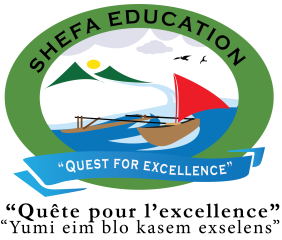 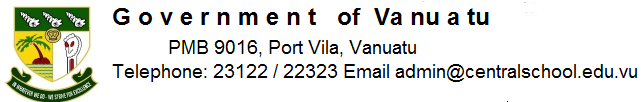 Central School Home School Package                          Year :2     Subject : GENERAL                   STUDIES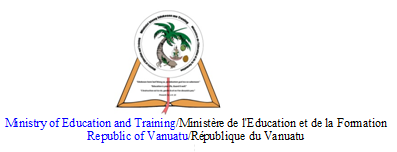 HOME SCHOOL PACKAGE CONTENTLESSON PlanLESSON PlanLESSON PlanLESSON PlanLESSON PlanTerm: 2      Week number 6   Date…… to…… Month: …………LESSON PlanLESSON PlanLESSON PlanLESSON PlanLESSON PlanTerm: 2      Week number 7   Date…… to…… Month: …………LESSON PlanLESSON PlanLESSON PlanLESSON PlanLESSON PlanTerm: 2      Week number 8   Date…… to…… Month: …………Term: 2      Week number 9   Date…… to…… Month: …………Term: 2      Week number 10   Date…… to…… Month: …………Term: 2      Week number 11   Date…… to…… Month: …………Term: 2      Week number 12   Date…… to…… Month: …………Term: 2      Week number 13   Date…… to…… Month: …………Lesson NumberSubjectsLesson TopicsL1Our EnvironmentParts of a plantL2Our EnvironmentAnimals of the seaL3Our CommunitiesPlaces around the schoolL4Our CommunitiesPeople at schoolL5AgricultureClassifying plantsL6NutritionFood Classification: Local foodL7HealthFunctions of our teethL8HealthFunctions of our teeth in nutritionL9HealthThe growth of our teethL10AgricultureGarden needsL11Our EnvironmentAnimals of the seaL12Our EnvironmentFishL13Our CommunitiesPeople around the schoolL14Our CommunitiesTeachers at schoolL15Revision ExerciseTeacher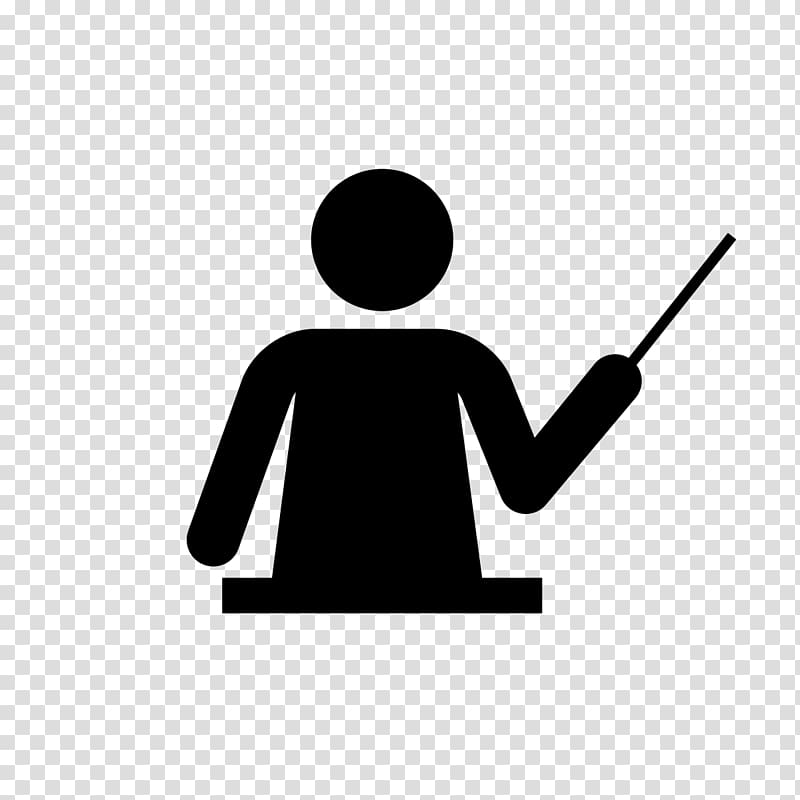 Name :Mrs Kalpat & Mrs RaraoSubject :OurEnvironment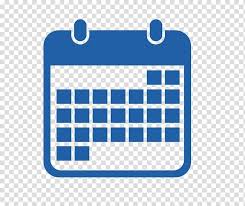         Date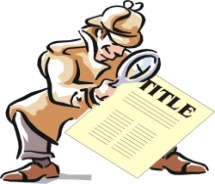 Topic :Parts of a plantLesson number :1Learning outcomes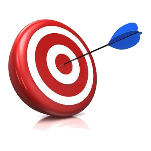 The stdsshould be able to-  label the parts of a plant- identify the plants which grow from seeds, bulb and cuttingsIntroduction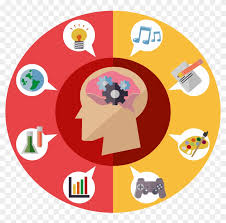 Discuss the parts of the plant.Explain that some parts of the plant are used for growing new plants such as seeds.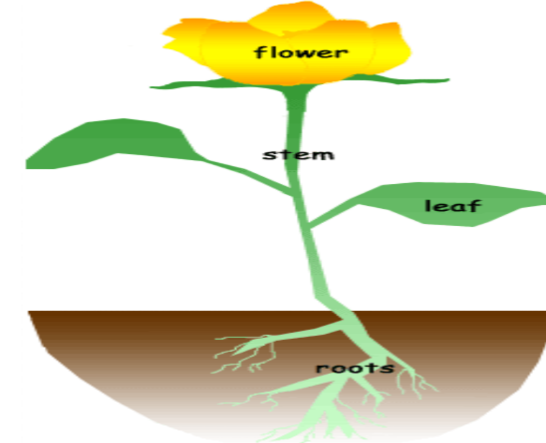 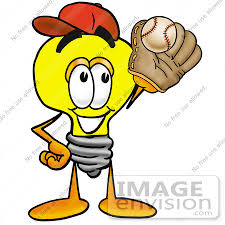 Catch phrase for the lessonSome plants grow from seeds, some from bulb and some from cuttings.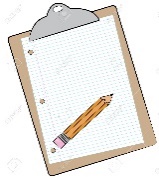 Learners notesSummaryTakeyourchild outside to visit the plants. Identify the stem, flower and seeds of the plants.Find out which of the plants grows  from seeds, bulb and cuttings.Activity 1- Parts of the plant. Match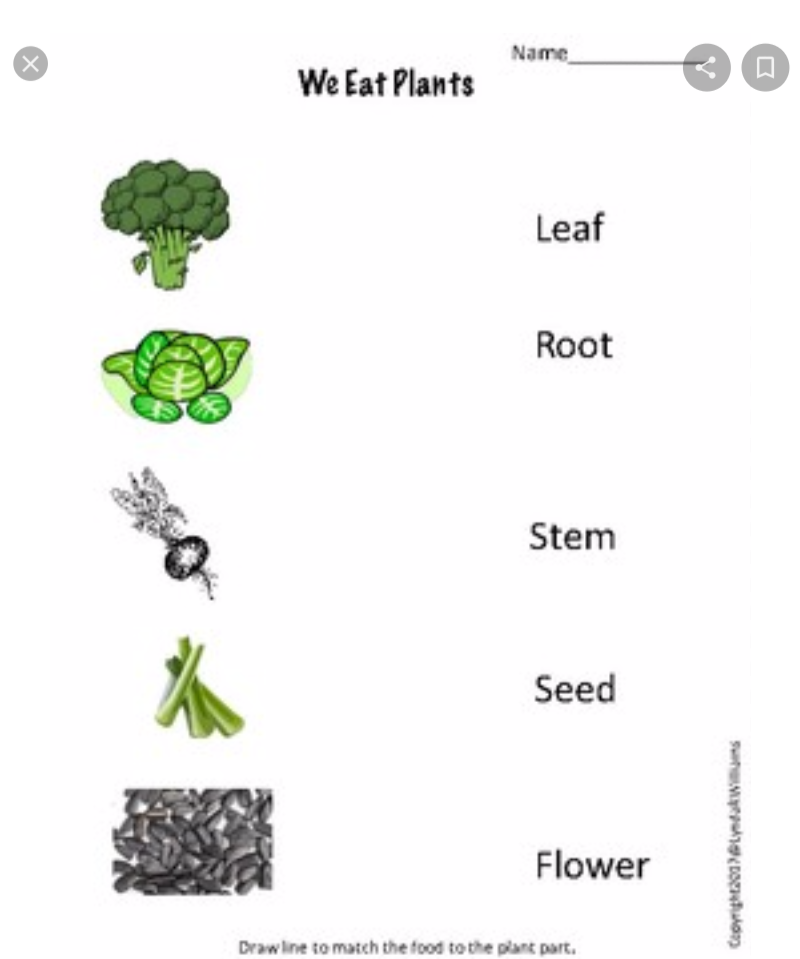 Activity 2What part of the plant do we plant?(Seed, Bulb, Cuttings)a.  Mango  ____________b.  Lettuce ____________c.  Yam ______________d. Manioc __________e.  Hibiscus flower __________f. Coconut _____________g. Potato ________________.h. Sun flower ____________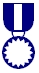 Assignment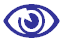 AssessmentReferences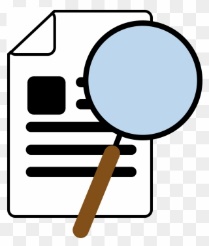 Pg 31(TG)TeacherName :Mrs Kalpat & Mrs RaraoSubject :GeneralStudies        DateTopic :Animals of the seaLesson number :2Learning outcomesThe stds should be able to- classify the animals into their correct groupingsIntroductionWhat is your favourite animal in the sea ?Give three sentences about your favourite animal.Catch phrase for the lessonSea animalsLearners notesSummaryName the different animals of the sea.  The identify the animals- with shells/without shells- those that are edible/ non edible- those that are dangerous/not dangerous-mammals and reptilesActivity 1- MatchEdible or Non- Edible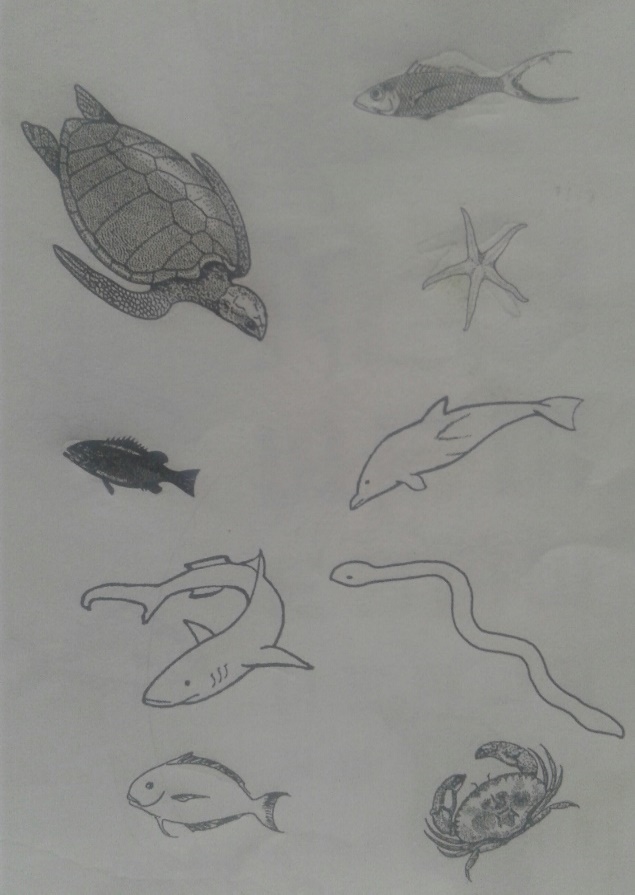 Activity 2. Write the names.a. Name 2 sea animals with shell.    i ____________    ii_______________b. Name 2 sea mammals.    i ____________  ii _______________c. Name 2 reptiles in the sea.   i _____________ ii _____________d.Name 2 dangerous animals in the sea.   i_____________   ii _______________  AssignmentAssessmentReferencesPg 35 (TG)TeacherName :Mrs Kalpat & Mrs RaraoSubject :Our Communities        DateTopic :Places at SchoolLesson number :3Learning outcomesThe stds should be able to identify places around the school and explain their uses.IntroductionWhat is the name of this place ?Do you have this place at your school ?Do you like this place ? Why ?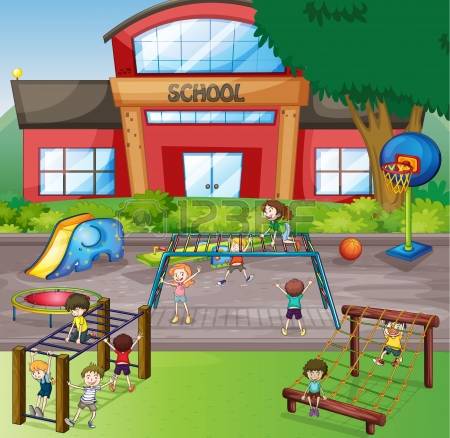 Catch phrase for the lessonBeware of all areas around the school Learners notesSummaryDiscuss  and explain what these places are used for or why they are important at school.LibraryClinicStageclassroomcanteenstaffroomActivityWrite the number for each name in the circle.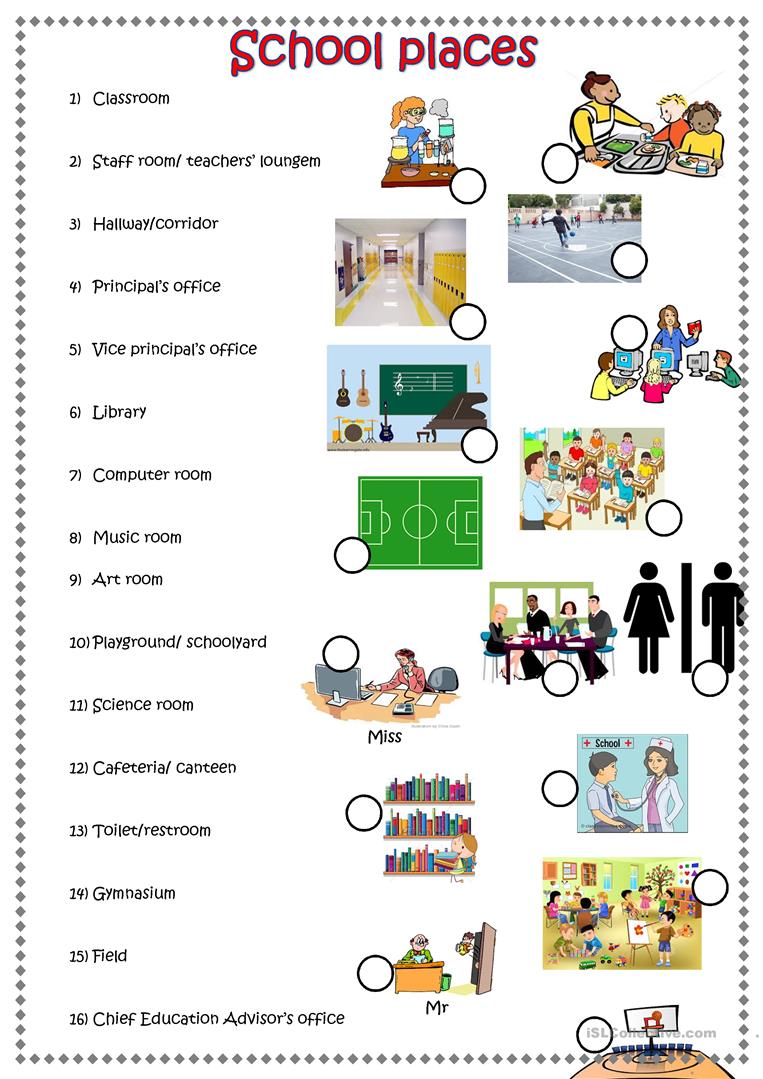 AssignmentAssessmentReferencesPg 35(TG)TeacherName :Mrs Kalpat & Mrs RaraoSubject :Our Communities        DateTopic :People At SchoolLesson number :4Learning outcomesBe able to -identify different workers at school -explain their job.IntroductionWho is this person in the picture ?What is his job at school ?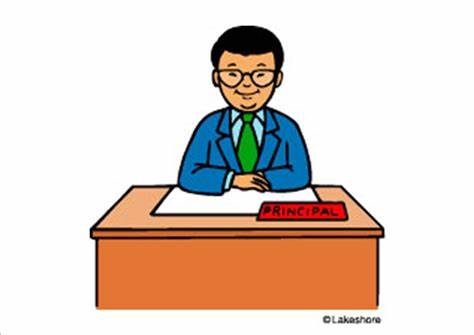 Catch phrase for the lessonThere are many people in my school who work everyday.Learners notesSummaryIdentify 5 different workers at Central  school.Discuss what job do they do at school.Label the pictures.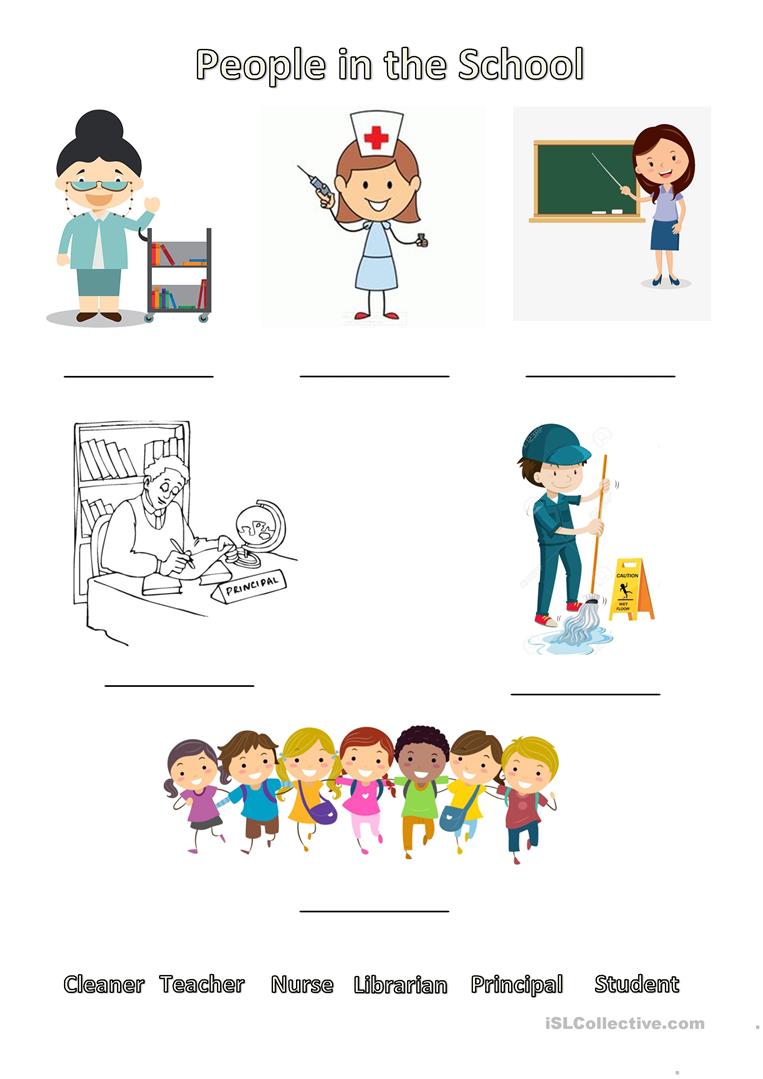 AssignmentAssessmentReferencesPg 38(TG)TeacherName :Mrs Kalpat & Mrs RaraoSubject :Agriculture        DateTopic :Classifying PlantsLesson number :5Learning outcomesBe able to -classify plants under the two groups,Fruits and Vegetables.- identify the differences between fruits and vegetables.IntroductionIntroduce the lesson by singing the song ‘Jesus Gave us Pawpaw’List the fruits and vegetables mentioned in the song.Sort into groups of fruits and vegetables.Catch phrase for the lesson  Fruits and VegetablesLearners notesSummaryA fruit develops from the flower of a plant.Fruits contain seeds, while vegetables consist of roots, stems and leavesVegetables can be cooked.Activity 1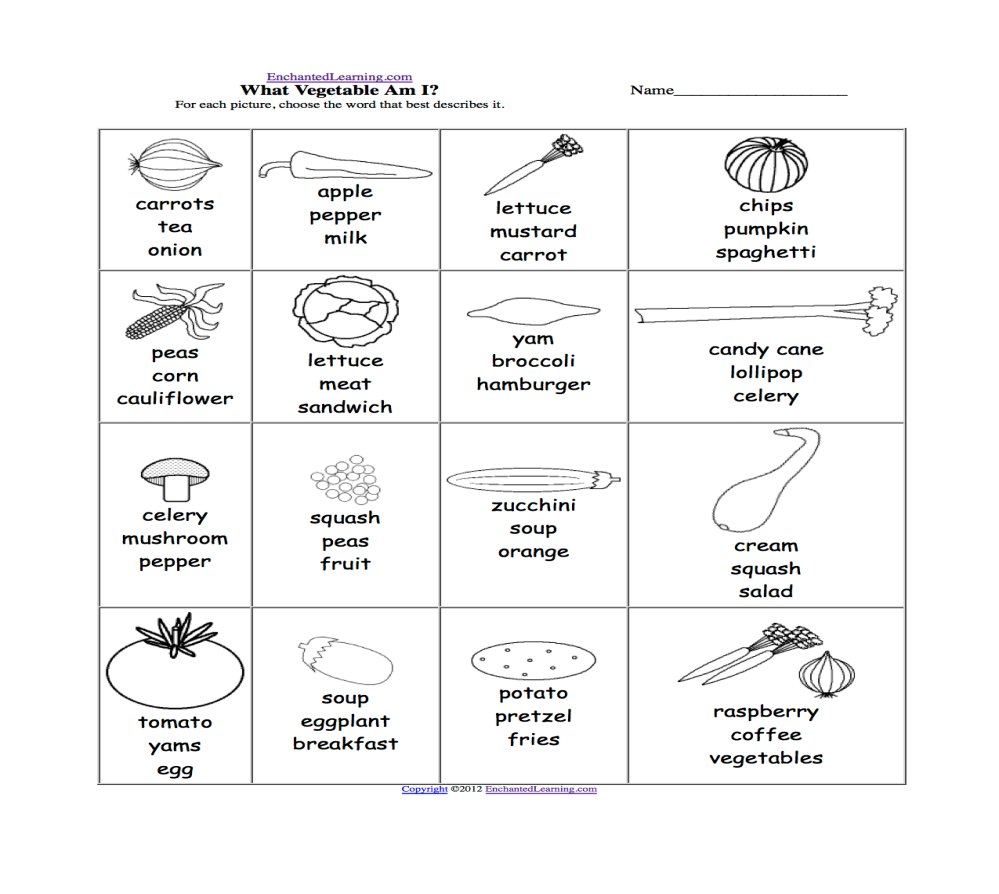 Activity 2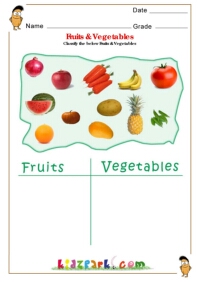 AssignmentAssessmentReferencesSubject Number of lessonsDays Tick when activity is completeParents comment Signature123456TeacherName :Mrs Kalpat & Mrs RaraoSubject :Nutrition        DateTopic : Local Food ClassificationLesson number :6Learning outcomesBe able to appreciate and value local foodIntroductionDiscuss the food in this picture.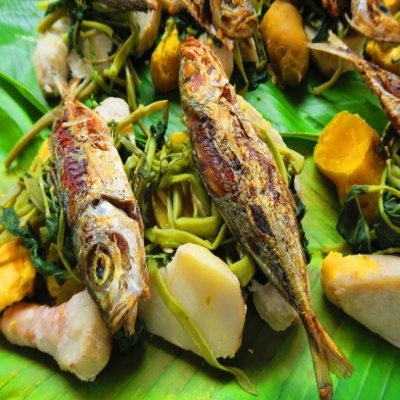 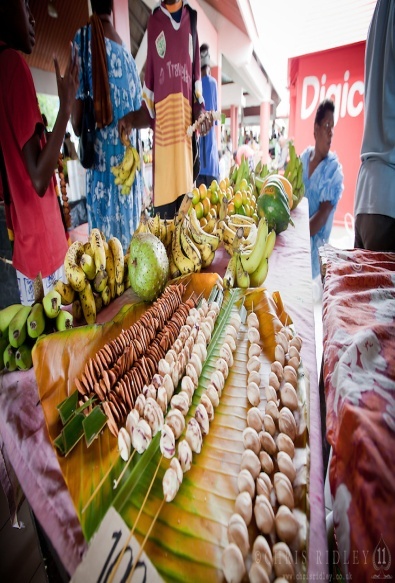 Is this meal nutritious ? Why ?This meal is consist of different food. List them.Where can you do you get these food from ?Catch phrase for the lessonLocal food is nutritiousLearners notesSummaryLocal food is consists of fruits and vegetables farm locally, sea food and nuts. By eating this foods  everyday will provide you with more of the nutrients needed to provide you with energy and to keep you healthy.So you choose — which would you prefer?  Fresh fruit and vegetables? Or canned?  Or juice?Activity 1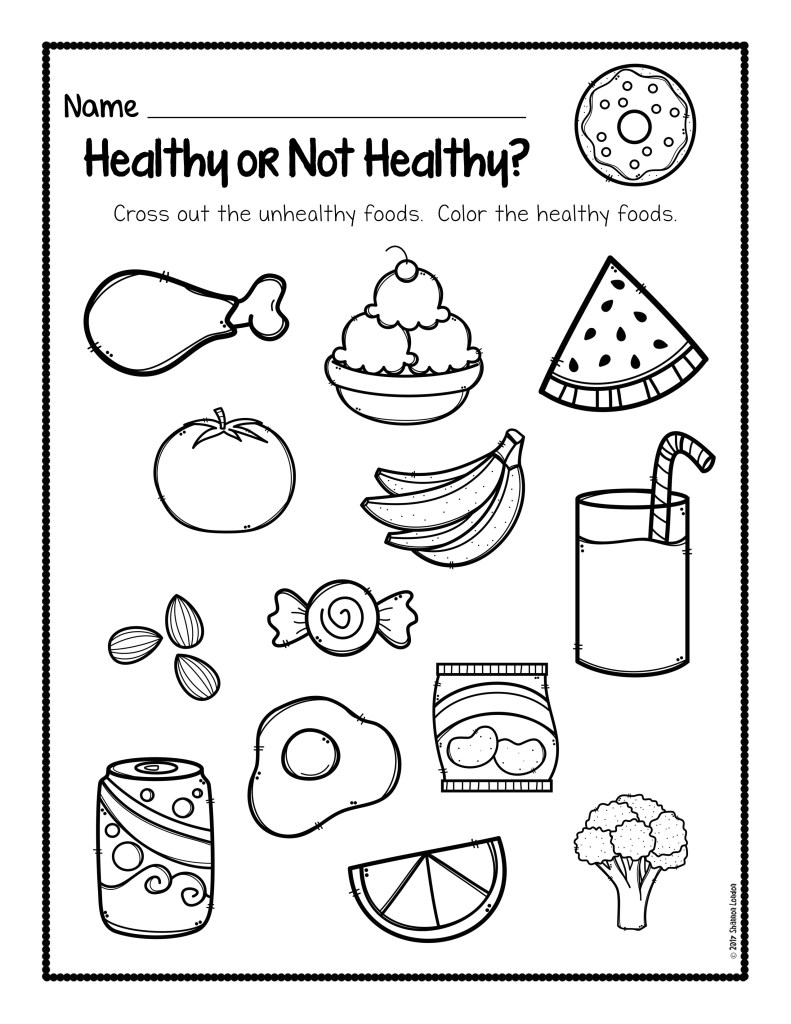 Activity 2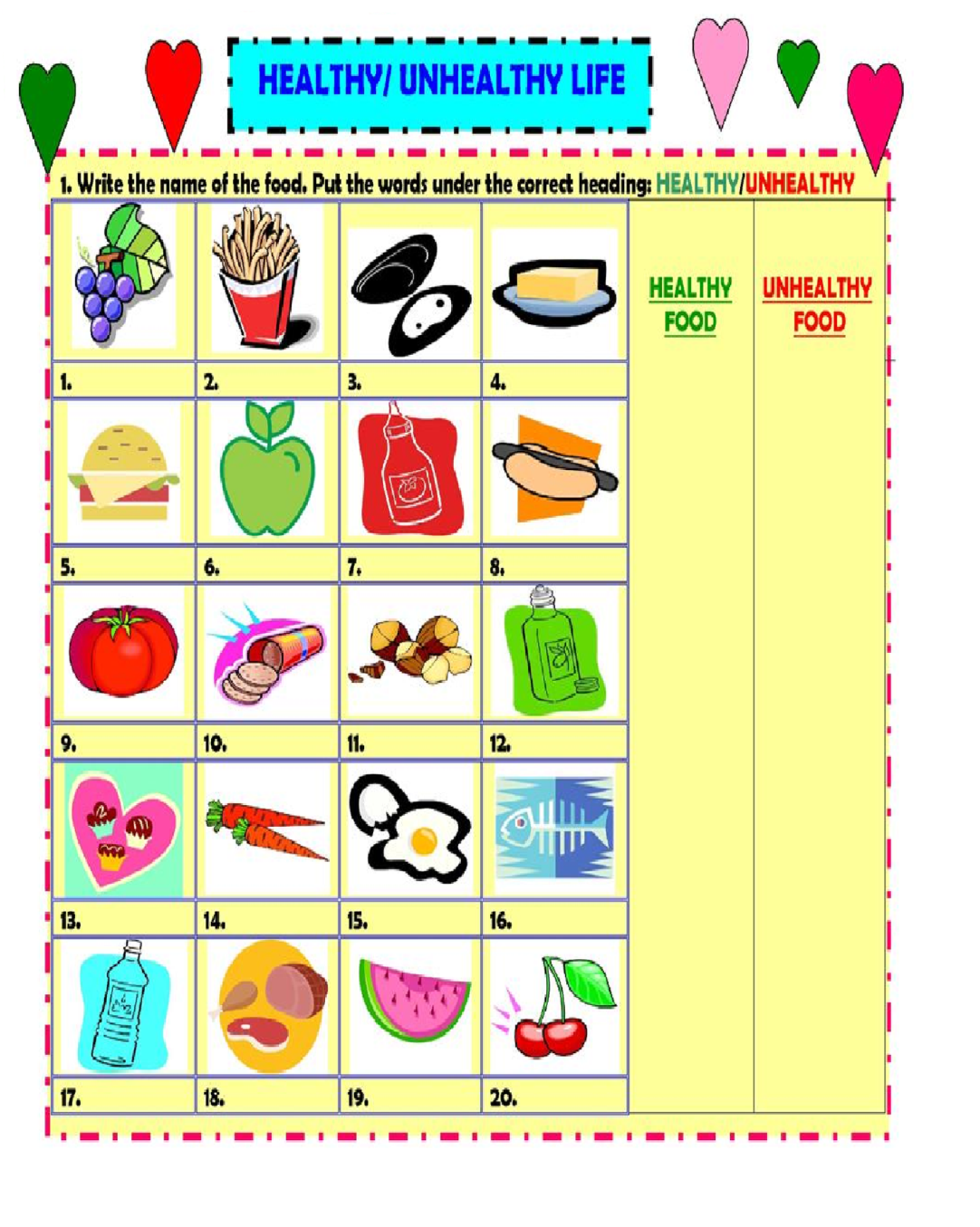 AssignmentAssessmentReferencesTeacherName :Mrs Kalpat &Mrs RaraoSubject : Health        DateTopic :The functions of our teethLesson number :7Learning outcomesBe able to appreciate the functions of our teeth.Introduction1.Ask the stds to look at their teeth in the mirror to know if their teeth are ; -clean and healthy(no decay)- same size-same shape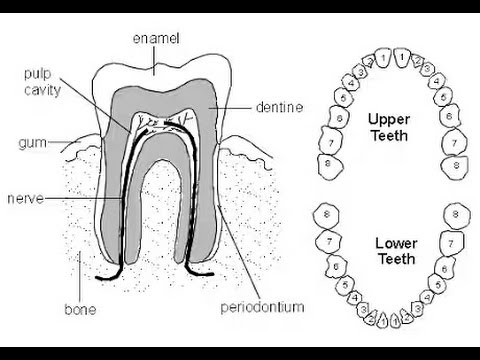 2. Count how many teeth do they have altogether.3. Discuss the functions of their teeth.Catch phrase for the lessonHow good it looks and feels to have clean and healthy teeth.Learners notesSummaryFunctions of our teethGood looks-Our teeth help us to have good looks and                     a nice smileGood eating- Our teeth break food into smaller                       pieces so that we can swallow it.Good speech- Our tongues and lips touch our teeth                        so we can make different sounds.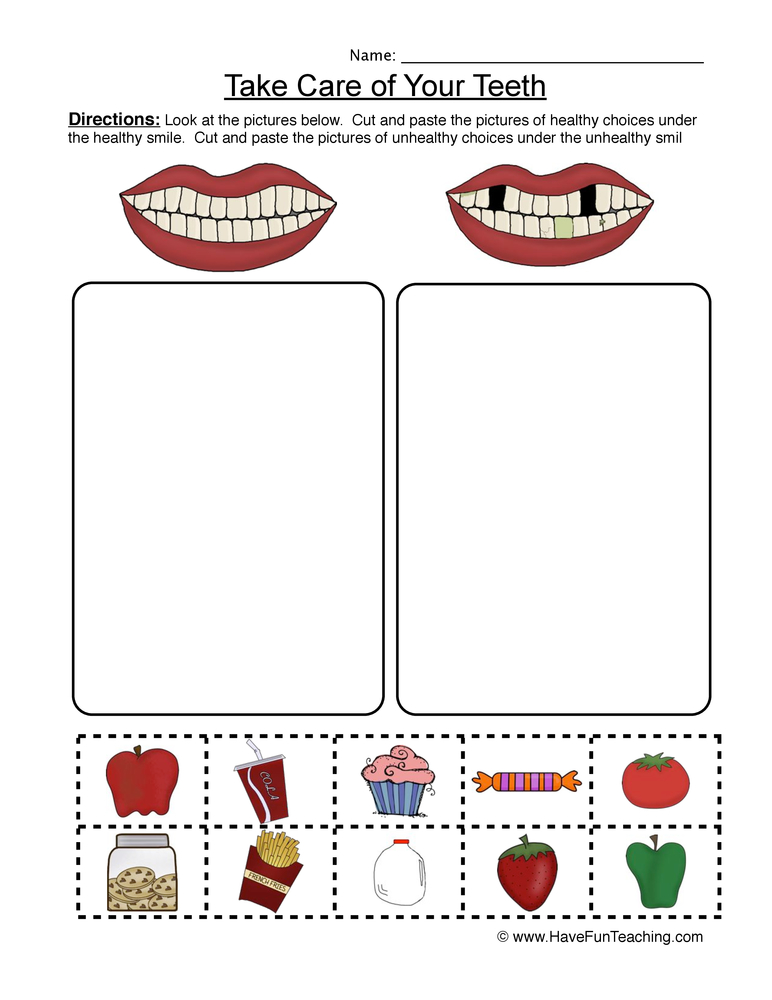 Activity 2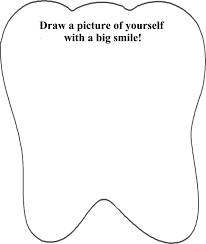 AssignmentAssessmentReferencesTG- Pg 86 & 87TeacherName :Mrs Kalpat & Mrs RaraoSubject : Health        DateTopic : Functions of our teeth in nutritionLesson number 8:Learning outcomesBe able to explain the functions of our front and back teethIntroduction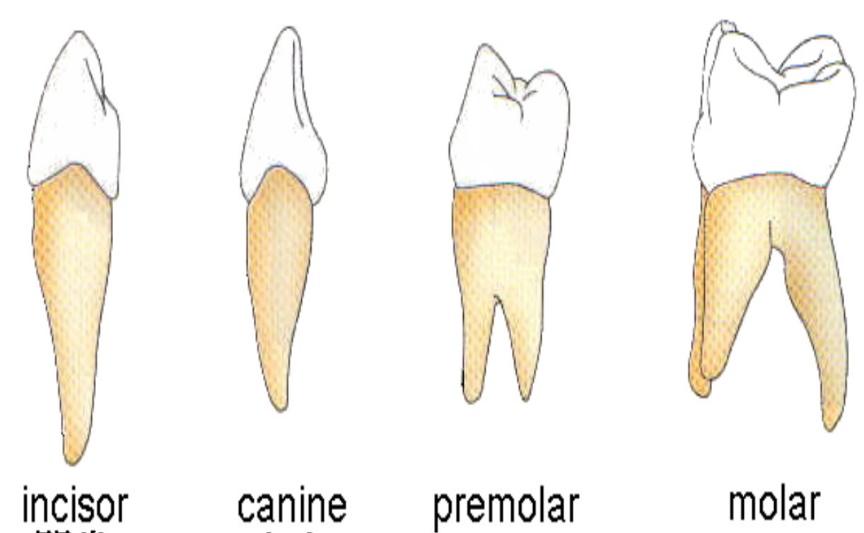 Discuss the differences and functions of the following teeth.Catch phrase for the lessonLearners notesSummary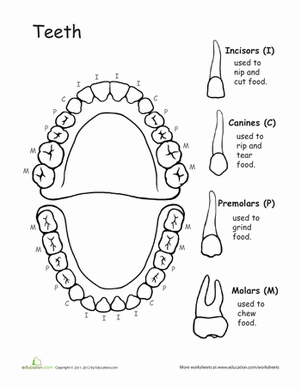 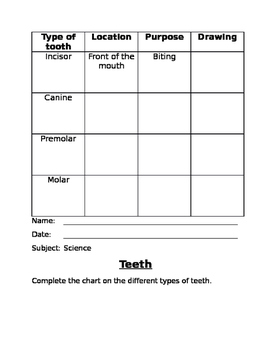 AssignmentAssessmentReferencesTG - Pg 88 &89TeacherName :Mrs Kalpat &Mrs RaraoSubject :Health        DateTopic : The growth of our teethLesson number :9Learning outcomesBe able to learn how teeth grow.IntroductionAsk the stds ;- Did you ever have a tooth come out ?- Did a new tooth grow back in place of the tooth  that come out ?- Count how many new teeth have had grown back in place of the fallen teeth.Catch phrase for the lessonIt is normal to loose all your baby teeth.Learners notesSummarySusan’s Story Use this story to introduce ‘baby tooth’ and ‘adult tooth’When Susan was a baby, no one could see any teeth in her mouth. She had gums, but no teeth. When Susan was seven months old, a tooth started to grow out of her gums. Then more teeth grew from her gums. The teeth were growing inside her gums when she was born, then they grew out where they could be seen. These teeth we call ‘baby teeth’ because we get them when we are babies.Susan is now almost three years old. She has twenty teeth now. She can eat all kinds of food.Now Susan is six years old.One of her baby teeth has come out. Soon a new teeth will grow in place of the tooth that comes out. The second tooth first grow inside her gum, even though she couldn’t see it. The second tooth will grow out of her gum to take it’s place. This will happen to Susan’s other baby teeth, too. The second tooth is called ‘permanant tooth or adult tooth’. We will have it in our mouth for the rest of our lives.Susan is twelve years old now. All of her baby teeth have come out, and adult teeth have grown in their place. These teeth first grew inside Susan’s gums. Then they took the place of her baby teeth when the baby teeth came out.The adult teeth will last our whole lives if we take good care of them.Write down three simple ways of how to care for our teeth._____________________________________ii. _____________________________________iii. _____________________________________AssignmentAssessmentReferencesTG- Pg 90 - 99TeacherName :Mrs Kalpat & Mrs RaraoSubject :Agriculture        DateTopic :Garden NeedsLesson number :10Learning outcomesBe able to know that a healthy garden requires care and attention and identify ways to maintain it to produce good vegetables and plants.IntroductionAsk these oral questions to start the lesson.What is a garden ?What do you find in the garden ?What do you have to do to get these plants ?Do these plants grow all on their own ?Catch phrase for the lessonA garden requires care and attention.Learners notesSummarySpend time discussing the introductory question. What do plants need to grow?  NeedsGood soil (Nutrients)WaterAirLightSpace.CareActivity 1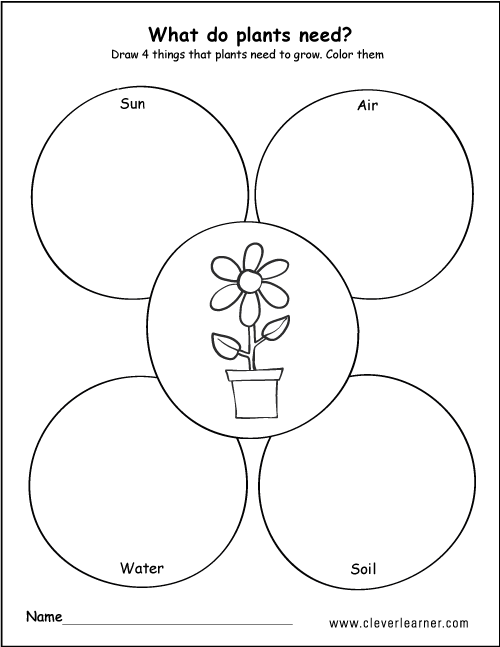 Activity 2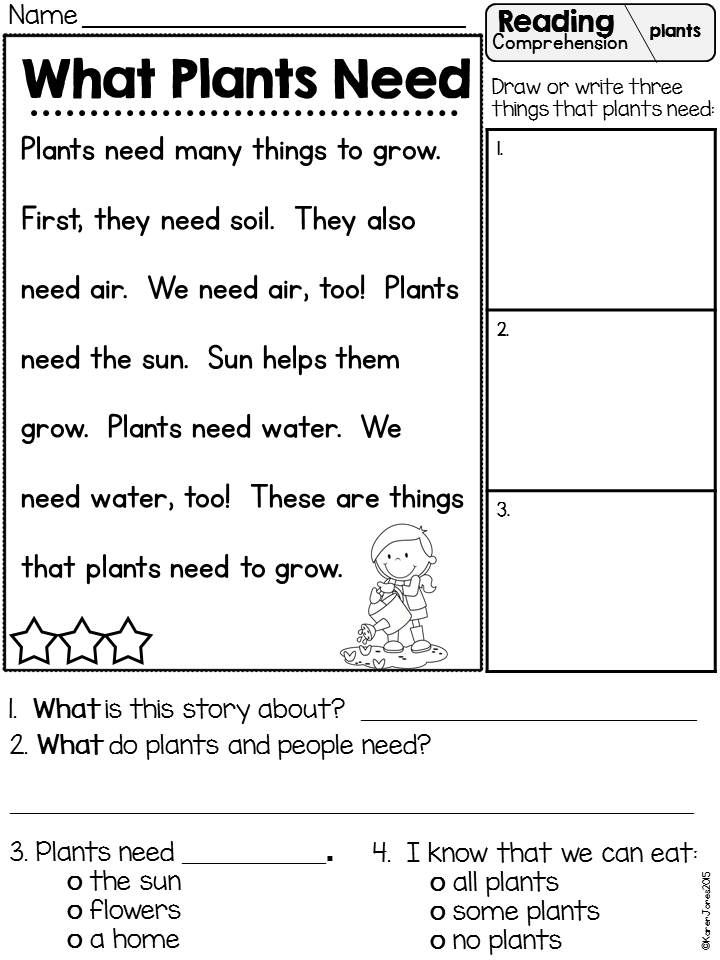 AssignmentAssessmentReferencesTG- Pg 58Subject Number of lessonsDays Tick when activity is completeParents comment Signature123456TeacherName :Mrs Kalpat & Mrs RaraoSubject :Our Environment        DateTopic : Animals of the seaLesson number : 11Learning outcomesThe stds should be able to- identify different groups of sea animals- classify the animals into their correct groupingsIntroductionName the animals in the picture.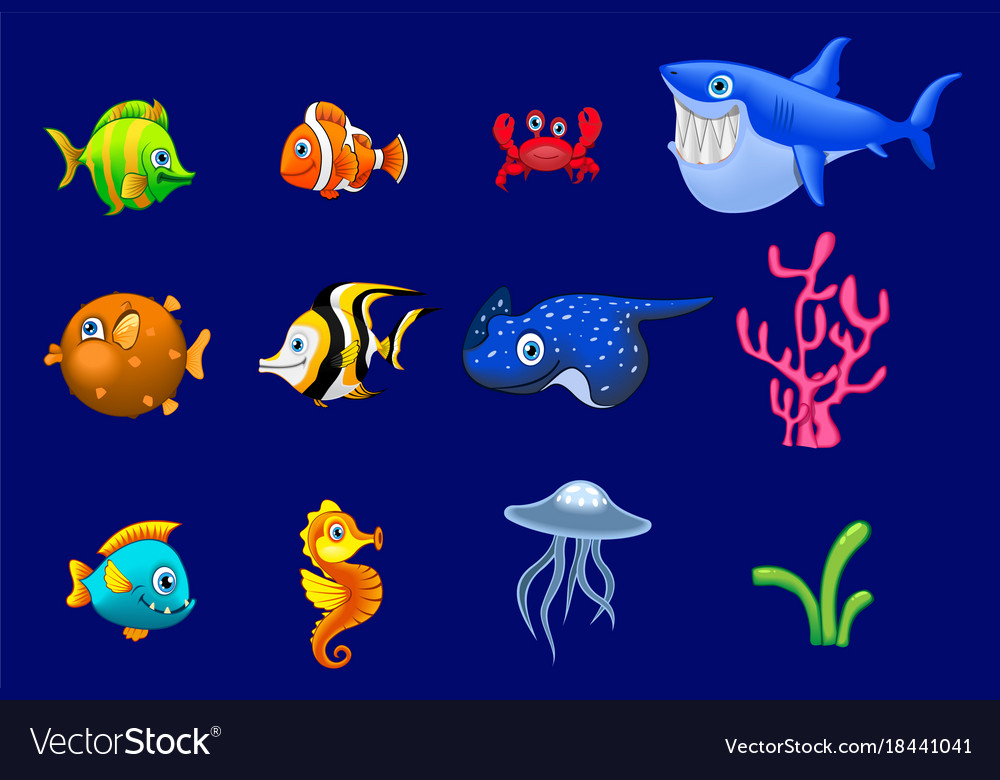 Catch phrase for the lessonThere is a large variety of types of animals in the seas around Vanuatu.Learners notesSummaryThe children can group the animals according to these groupsThose with shellsThose without shellsThose that are edibleThose that are non edibleThose that are dangerousThose that are not dangerousThose that are mammalsColour the pictures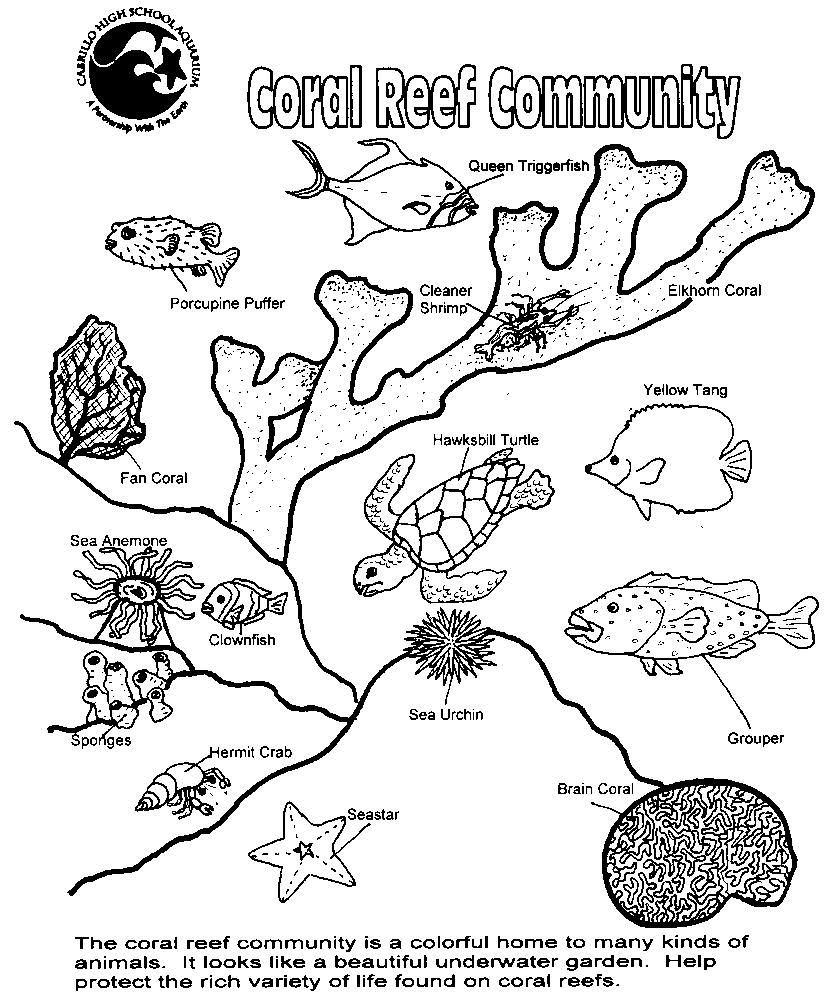 AssignmentAssessmentReferencesTG- Pg 35TeacherName :Mrs Kalpat & Mrs RaraoSubject :Our Environment        DateTopic :FishLesson number :12Learning outcomesThe stds should be able to- name different fish- identify reef fish and deep sea fishIntroductionCatch phrase for the lessonReef fish and deep sea fishLearners notesSummaryA fish is an animal which lives and breathes in water. All fish are vertebrates (have a backbone) and most breathe through gills and have fins and scales.The largest fish is the great whale shark.Fish eat other fish, fish eggs, mollusks, aquatic plants, algae,  insects, water birds and turtles. Match the fish to the correct group.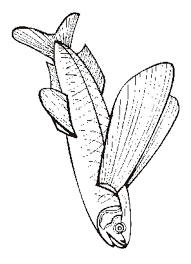 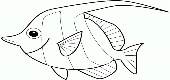 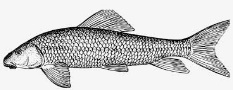 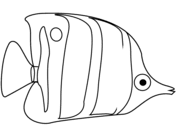 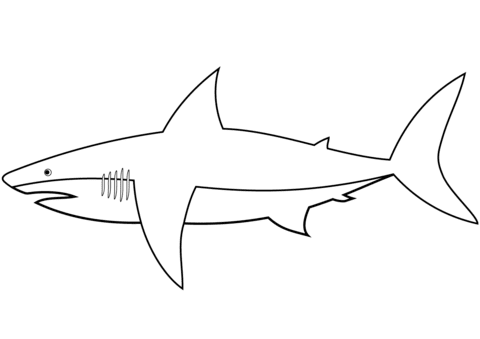 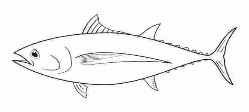 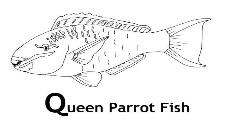 AssignmentAssessmentReferencesTG- Page 36TeacherName :Mrs Kalpat & Mrs RaraoSubject :Our Communities        DateTopic : People around the school.Lesson number : 13Learning outcomesBe able to learn which people make up their school community.IntroductionIdentify different people at school and discuss what job they do.Catch phrase for the lessonOur school community.Learners notesSummaryThe class brainstorm ideas to draw up a list of people that make up a school community. This can involve people who visit the school as well as those who work in the school. The people on the list would include children, teachers, principal, parents, teacher assisstants, office workers, cleaners etc.Choose the words from the list to complete the sentences.1.   She is the ___________.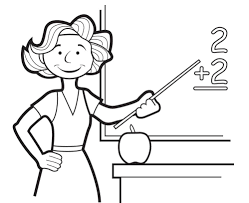 2.   She is the ____________.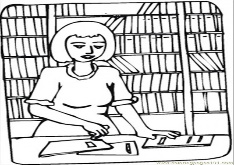 3.  He is the ______________.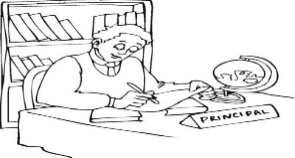 4.   She is the __________________.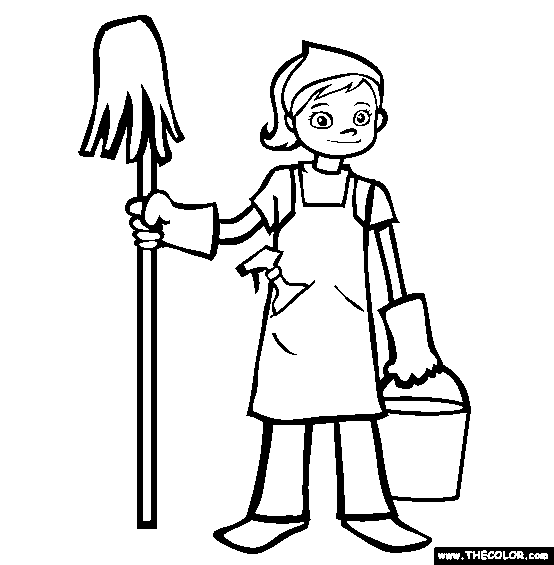 5.  She is the ______________.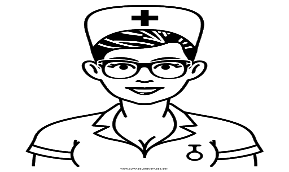 6.  He is the __________________.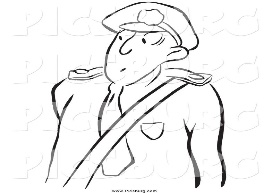 7.  They are the ________________.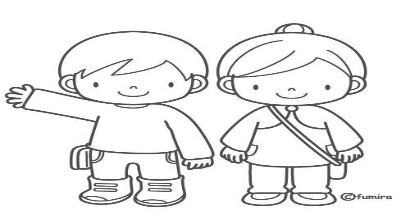 AssignmentAssessmentReferencesTG- Page 39TeacherName :Mrs Kalpat & Mrs RaraoSubject :Our Communities        DateTopic :Teachers at school.Lesson number :14Learning outcomesBe able to -learn which people make up their school community.- identify teachers of their school and the classes they teach.IntroductionWho is a TeacherWhat is the Teachers job ?Discuss other jobs the teacher does at school apart from teaching.Catch phrase for the lessonTeachers are members of the school community.Learners notesSummaryTeachers at Central Primary SchoolComplete the chartAssignmentAssessmentReferencesTeacherName :Mrs Kalpat & Mrs RaraoSubject : Genera Studies        DateTopic :RevisionLesson number :15Learning outcomesTo revise the contents learned in the lessons taught.IntroductionCatch phrase for the lessonLearners notesSummaryAssignmentAssessmentReferencesSubject Number of lessonsDays Tick when activity is completeParents comment Signature123456Subject Number of lessonsDays Tick when activity is completeParents comment Signature123456Subject Number of lessonsDays Tick when activity is completeParents comment Signature123456Subject Number of lessonsDays Tick when activity is completeParents comment Signature123456Subject Number of lessonsDays Tick when activity is completeParents comment Signature123456Subject Number of lessonsDays Tick when activity is completeParents comment Signature123456